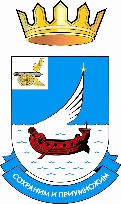 ФИНАНСОВОЕ УПРАВЛЕНИЕ АДМИНИСТРАЦИИМУНИЦИПАЛЬНОГО ОБРАЗОВАНИЯ «ГАГАРИНСКИЙ РАЙОН»СМОЛЕНСКОЙ ОБЛАСТИП Р И К А З № 8			          от 18 февраля 2022 года		         В соответствии с пунктом 4 статьи 78.2 Бюджетного кодекса Российской Федерации, частью 19 статьи 30 Федерального закона от 8 мая 2010 г. N 83-ФЗ «О внесении изменений в отдельные законодательные акты Российской Федерации в связи с совершенствованием правового положения государственных (муниципальных) учреждений», частью 3.17 статьи 2 Федерального закона от 3 ноября 2006 года № 174-ФЗ «Об автономных учреждениях» ПРИКАЗЫВАЮ:Утвердить прилагаемый Порядок взыскания в бюджет муниципального образования «Гагаринский район» Смоленской области (бюджет Гагаринского городского поселения Гагаринского района Смоленской области) неиспользованных остатков субсидий, предоставленных муниципальным бюджетным и автономным учреждениям, муниципальным унитарным предприятиям.  Контроль за исполнением настоящего приказа оставляю за собой.Заместитель Главы муниципального образования –начальник Финансового управления                                            Т. В. КудринаУТВЕРЖДЕНприказом Финансового управления Администрации муниципального образования «Гагаринский район» Смоленской области от «16» февраля 2022 года № 8Порядок взыскания в бюджет муниципального образования «Гагаринский район» Смоленской области (бюджет Гагаринского городского поселения Гагаринского района Смоленской области) неиспользованных остатков субсидий, предоставленных муниципальным бюджетным и автономным учреждениям, муниципальным унитарным предприятиямНастоящий Порядок разработан в соответствии с пунктом 4 статьи 78.2 Бюджетного кодекса Российской, частью 19 статьи 30 Федерального закона от 8 мая 2010 года № 83-ФЗ «О внесении изменений в отдельные законодательные акты Российской Федерации в связи с совершенствованием правового положения государственных (муниципальных) учреждений», частью 3.17 статьи 2 Федерального закона от 3 ноября 2006 года № 174-ФЗ «Об автономных учреждениях» и устанавливает порядок взыскания в бюджет муниципального образования «Гагаринский район» Смоленской области (бюджет Гагаринского городского поселения Гагаринского района Смоленской области) (далее - местный бюджет) неиспользованных на 1 января текущего финансового года остатков субсидий, ранее предоставленных в соответствии с решением о местном бюджете на соответствующий финансовый год:- муниципальным бюджетным и автономным учреждениям, муниципальным унитарным предприятиям, лицевые счета которым открыты в Финансовом управлении Администрации муниципального образования «Гагаринский район» Смоленской области или в территориальном органе Федерального казначейства при осуществлении им отдельных функций финансового органа муниципального образования (далее соответственно - учреждение, предприятие, финансовый орган муниципального образования, орган Федерального казначейства) на осуществление капитальных вложений в объекты капитального строительства муниципальной собственности или приобретение объектов недвижимого имущества в муниципальную собственность (далее - субсидии на капитальные вложения);- учреждениям в соответствии с абзацем вторым пункта 1 статьи 78.1 Бюджетного кодекса Российской Федерации (далее - целевые субсидии).2. Взысканию подлежат неиспользованные остатки:- субсидий на капитальные вложения, в отношении которых соответствующими отраслевыми органами Администрации муниципального образования «Гагаринский район» Смоленской области, осуществляющими функции и полномочия учредителя учреждений (далее – отраслевые органы) или соответствующими главными распорядителями средств местного бюджета, осуществляющими предоставление субсидий на капитальные вложения предприятиям, не принято решение о наличии потребности в направлении их на те же цели в текущем финансовом году (далее - остатки субсидий на капитальные вложения, подлежащие взысканию);- целевых субсидий, в отношении которых отраслевыми органами, не принято решение о наличии потребности в направлении их на те же цели в текущем финансовом году (далее - остатки целевых субсидий, подлежащие взысканию).3. Взыскание в местный бюджет остатков субсидий на капитальные вложения, подлежащих взысканию, остатков целевых субсидий, подлежащих взысканию, осуществляется в соответствии с Общими требованиями к порядку взыскания в соответствующий бюджет неиспользованных остатков субсидий, предоставленных из бюджетов бюджетной системы Российской Федерации государственным (муниципальным) бюджетным и автономным учреждениям, государственным (муниципальным) унитарным предприятиям, лицевые счета которым открыты в территориальных органах Федерального казначейства, финансовых органах субъектов Российской Федерации, установленными Министерством финансов Российской Федерации.4. Отраслевые органы или соответствующие главные распорядители средств местного бюджета, осуществляющие предоставление субсидий на капитальные вложения предприятиям, не позднее 5 рабочих дней текущего финансового года:- принимают решение о наличии потребности в направлении остатков субсидий на капитальные вложения и остатков целевых субсидий на те же цели в текущем финансовом году путем утверждения перечня остатков целевых субсидий, неиспользованных в отчетном финансовом году и подлежащих использованию на те же цели в текущем финансовом году, с указанием разрешенного к использованию остатка целевых средств;- представляют в финансовый орган муниципального образования (орган Федерального казначейства), в котором учреждению (предприятию) открыт отдельный лицевой счет для учета операций с целевыми субсидиями (далее - лицевой счет по иным субсидиям) информацию о наличии потребности в направлении остатков субсидий на капитальные вложения и остатков целевых субсидий на те же цели в текущем финансовом году.5. В случае, если в срок, установленный в пункте 4 настоящего Порядка, в финансовый орган муниципального образования (орган Федерального казначейства) не представлена информация о наличии потребности в направлении остатков субсидий на капитальные вложения и остатков целевых субсидий на те же цели в текущем финансовом году, с указанием разрешенного к использованию остатка целевых средств, финансовый орган муниципального образования (орган Федерального казначейства)  не позднее 1 марта текущего финансового года или первого рабочего дня, следующего за указанной датой, осуществляет взыскание остатков субсидий на капитальные вложения, подлежащих взысканию, остатков целевых субсидий, подлежащих взысканию, путем их перечисления на казначейский счет для осуществления и отражения операций по учету и распределению поступлений № 03100 «Средства поступлений, являющихся источником формирования доходов бюджетов бюджетной системы Российской Федерации» (далее – счет № 03100) для последующего перечисления остатков субсидий на капитальные вложения, подлежащих взысканию, остатков целевых субсидий, подлежащих взысканию, в доход местного бюджета.6. Перечисление остатков субсидий на капитальные вложения, подлежащих взысканию, остатков целевых субсидий, подлежащих взысканию, осуществляется в пределах общего остатка средств, учтенных на отдельном лицевом счете, открытом учреждению для учета операций с целевыми субсидиями, на основании платежных документов, оформленных в установленном порядке финансовым органом муниципального образования (органом Федерального казначейства), на счет № 03100 по месту открытия лицевого счета администратора доходов бюджета главному администратору (администратору) доходов местного бюджета.Перечисление остатков субсидии на капитальные вложения, подлежащих взысканию, предоставленных предприятию, осуществляется в пределах общего остатка средств, учтенных на лицевом счете для учета операций с субсидией на капитальные вложения, открытом предприятию, на основании платежных документов, оформленных в установленном порядке финансовым органом муниципального образования (органом Федерального казначейства), на счет № 03100 по месту открытия лицевого счета администратора доходов бюджета главному администратору (администратору) доходов местного бюджета.Об утверждении Порядка взыскания в бюджет муниципального образования «Гагаринский район» Смоленской области (бюджет Гагаринского городского поселения Гагаринского района Смоленской области) неиспользованных остатков субсидий, предоставленных муниципальным бюджетным и автономным учреждениям, муниципальным унитарным предприятиям 